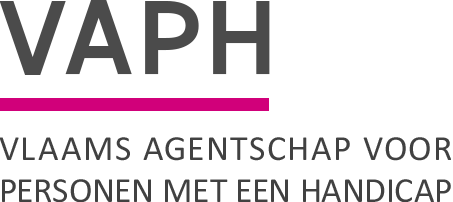 AanleidingHet regeerakkoord bekrachtigt de uitvoering van correctiefase 2 zoals eerder besproken werd en regelgevend verankerd  in het Besluit van de Vlaamse regering van 20 april 2018, gewijzigd bij het BVR van 10 mei 2019. Correctiefase 2 (CF2) betreft de budgetneutrale herverdelingsoefening die de laatste stap is in het proces van ‘gelijkwaardige budgetten voor gelijkwaardige profielen’. Met deze aanpassing zorgen we ervoor dat gebruikers met dezelfde ondersteuningsnood en  - vraag kunnen beschikken over dezelfde middelen. Voor de individuele gebruiker betekent dit dat het persoonsvolgend budget kan : StijgenDalenOmgezet worden naar Rechtstreeks Toegankelijk Hulp (RTH)De aanpassingen aan het budget voor wie stijgt of daalt gebeuren geleidelijk aan in verschillende fases. Voor wiens budget wordt omgezet naar rechtstreeks toegankelijke hulp (RTH), vindt de aanpassing integraal plaats op 1/1/2020. Wie sinds 1/1/2017 zijn ondersteuning niet gewijzigd heeft, kan gebruik maken van zorggarantie. Ongeacht of het budget stijgt of daalt, zal de vergunde zorgaanbieder dezelfde ondersteuning (in functies en frequenties) aanbieden aan de persoon. Een aanpassing van een persoonsvolgend budget, betekent dus niet per se dat ook de ondersteuning (functie en frequentie) verandert. Deze garantie op zorg werd vastgelegd in de regelgeving en is van toepassing voor iedereen die zijn ondersteuning nog niet gewijzigd heeft sinds 2016. Wie toch een alternatief wil zoeken kan dat zeker, maar verliest daarna ook de garantie op zorg. BVR 10 mei 2019Correctiefase 2 zal uitgevoerd worden aan de hand van reeds beschikbare gegevens (zorggebruik en zorgzwaarte), die tevens gebruikt zijn om die oorspronkelijke transitie op uit te voeren. Dit betekent dat elke persoon met handicap die op basis van de transitie ZiN een PVB heeft ontvangen, behoort tot de doelgroep CF2. Concreet betreft het meerderjarigen die ondersteund werden door een FAM of thuisbegeleidingsdienst (al dan niet in combinatie met een PAB).Wie behoort niet tot de doelgroep CF2? 	- Personen die reeds een nieuwe definitieve terbeschikkingstelling ontvingen (herziening, 	automatische toekenningsgroepen). - Personen die geen deel uitmaakten van de transitie ZiN: bv personen die voor de transitie beschikten over een PAB en dit niet combineerden met ZiN. Let op: wie zijn PAB combineerde met dagopvang, behoort voor dat laatste deeltje wel tot de CF2 doelgroep. - Personen die geen PVB ontvingen op basis van 31/12/2016: personen die in de transitie werden toegeleid naar RTH maken geen onderdeel uit van CF2.  Ook nieuwe instromers na 1/1/2017 behoren niet tot de doelgroep CF2. Hoe zal de aanpassing gebeuren? Om de aangepaste budgetten te berekenen wordt beroep gedaan op de gegevens rond zorgzwaarte en zorggebruik die ikv transitie Zin 2016 zijn doorgegeven. De herberekening vindt plaats aan de hand van de vernieuwde methode voor budgetbepaling. Een budget kan stijgen, dalen of omgezet worden in rechtstreeks toegankelijke hulp (RTH). 	RTH: De omzetting vindt plaats op 1/1/2020. Doorgegeven frequenties worden 	herberekend aan de hand van de RTH punten, met een maximum op 8 punten RTH. Deze 	punten worden toegekend aan de RTH – erkenning van de VZA die op 31/12/2016 de 	ondersteuning op zich nam.  	Stijgen/dalen van het PVB: deze aanpassingen vinden plaats over een periode van vier, vijf of acht jaar. Elke aanpassing vindt steeds plaats op de eerste dag van datzelfde jaar. Stap 1: alle budgetten worden geleidelijk aangepast tot maximaal 15%. Dat vindt plaats op 1/1/2020, 1/1/2021, 1/1/2022, 1/1/2023 (telkens met 1/4e van de noodzakelijke aanpassing). Het budget van personen dat dus tot maximum 15% gewijzigd diende te worden, staat na vier jaar op punt. Voor wie de verhouding hoger is dan 15% volgt stap 2. Stap 2: de verdere aanpassing wordt doorgevoerd tot men beschikt over het volledig aangepaste budget volgens de budgetbepaling van CF2. Stap 2a: Voor wie een verhouding had tussen 15% en 20% wordt deze laatste wijziging in 1 keer doorgevoerd, dus op 1/1/2024.Stap 2b: Voor wie een verhouding had die hoger ligt dan 20% wordt ook de vier volgende jaren verder gefaseerd toegewerkt naar het aangepaste budget. Dat vindt plaats op 1/1/2024, 1/1/2025, 1/1/2026 en 1/1/2027 (telkens met 1/4e van de noodzakelijke aanpassing). Zo beschikt na afloop van 4, 5 of 8 jaar elke persoon over zijn volledig aangepaste budget. Zorggarantie: Elke gebruiker die behoort tot de groep CF2 en sinds 1/1/17 zijn ondersteuning niet wijzigde, beschikt over de garantie op zorg. Daarmee wordt bedoeld dat er gegarandeerd wordt dat men dezelfde ondersteuning ontvangt als werd gegeven op 31/12/2016 (uitgedrukt in functies en frequenties), ongeacht of het budget zal stijgen of dalen. Wie wel reeds zijn ondersteuning wijzigde of nog zal wijzigen (opvragen van het vrij besteedbaar deel, wijzigingen van de functies en frequenties, wijziging van VZA, veranderingen van cash naar voucher en omgekeerd…) beschikt niet langer over zorggarantie. Voor wie de overstap maakt naar Rechtstreeks Toegankelijke hulp wordt het concept van zorggarantie niet regelgevend verankerd. De VZA krijgt de middelen binnen zijn RTH - erkenning toebedeeld, opdat op deze manier de ondersteuning zo veel als mogelijk kan gecontinueerd worden. Stand van zakenIn de afgelopen maanden werden voorbereidingen getroffen om Correctiefase 2 uit te voeren (CF2). 	- Berekeningen: De CF2 – budgetten, met inbegrip van de faseringen (de jaarlijkse aanpassing aan de budgethoogte), zijn berekend. 	- Communicatie aan cliënt: De verschillende brieftypes (voor budgetten die stijgen, dalen of worden omgezet naar RTH) zijn afgewerkt en in productie gebracht. Deze worden op 15 oktober 2019 verzonden en zullen de daaropvolgende dagen in de brievenbus bij de individuele cliënten en hun wettelijk vertegenwoordigers vallen. De website van het VAPH wordt uitgebreid met een algemeen luik over correctiefase 2, een factcheck met verschillende vragen en antwoorden. Ook deze worden op 15 oktober live gezet. Tenslotte worden er voor de budgethouders infosessies georganiseerd in november. Ook hiervoor wordt een korte toelichting en inschrijvingsmodule toegevoegd aan de website op 15 oktober. 	- Communicatie aan betrokken VZA’s: op basis van welke VZA ondersteuning bood aan de cliënt op 31/12/2016 wordt enkele dagen na de verzending van de persoonlijke brieven een rapport opgeleverd in de GIR per VZA. 

Er wordt zowel algemene als specifieke info gegeven via de GIR. Algemene info aangeleverd over de cliënt. 
Belangrijk : De budgetten zijn steeds berekend op persoonsniveau, dus op de volledige ondersteuning die een cliënt genoot op 31/12/2016. Het budget dat wordt meegegeven in het rapport is het volledige budget. Let dus op met de interpretatie van deze gegevens indien dit een cliënt is die meerdere VZA’s combineerde of combineerde met een PAB. - Of het budget van de persoon stijgt, daalt of naar RTH wordt omgezet. 
	- Indien van toepassing (dus geen RTH): Het definitief CF2 budget en de bijhorende
	fasering (vier, vijf of acht jaar). 
- Of men combineerde met een andere VZA
- Of men combineerde met een PABEr wordt ook specifieke info voor de VZA aangeleverd. 
Bij specifieke info wordt enkel info gegeven over de ondersteuningsfuncties en - frequenties die een cliënt genoot op 31/12/2016 bij die specifieke VZA. Ook hier dient dus de nodige voorzichtigheid geboden te worden bij de interpretatie van de gegevens. De afspraken rond het aanpassen van de overeenkomsten (IDO’s) worden momenteel nog uitgewerkt. We voorzien een soepel en flexibel beleid hierrond, er wordt zo snel als mogelijk over teruggekoppeld. Verdere stappenIn de komende dagen en weken wordt verder gecommuniceerd rond coachingstrajecten voor de betrokken vergunde zorgaanbieders. Correctiefase 2 kan en zal immers gevolgen hebben voor de zorggebonden punten en de RTH – erkenning. De coachingstrajecten zullen opgezet worden in samenwerking met de koepels, naar analogie van de vorige trajecten. Gedetailleerde info wordt binnenkort per infonota aangeleverd.  Ook voor gebruikers (individuele budgethouders) wordt bekeken welke begeleidende maatregelen er voorzien kunnen worden. James Van CasterenAdministrateur-generaalZenithgebouwKoning Albert II-laan 37
1030 BRUSSELwww.vaph.beINFONOTAZenithgebouwKoning Albert II-laan 37
1030 BRUSSELwww.vaph.beAan:aanbieders van rechtstreeks toegankelijke hulp (RTH-diensten), bijstandsorganisaties, vergunde zorgaanbieders (VZA)ZenithgebouwKoning Albert II-laan 37
1030 BRUSSELwww.vaph.be{datum van de infonota}ZenithgebouwKoning Albert II-laan 37
1030 BRUSSELwww.vaph.beINF/19/61Contactpersoon/E-mailbeleid@vaph.beTelefoon/Bijlagen/Correctiefase 2Correctiefase 2